FACILITY CONTACTS: 						FOR IMMEDIATE RELEASE Janna Rusinovich, Director of MarketingTel: #740.264.5042 jrusinovich@laurelhealth.com9/11 First Responder Luncheon Hosted at The Laurels of SteubenvilleSteubenville, Ohio – September 11, 2018 – The Laurels of Steubenville hosted an appreciation luncheon for all First Responders on September 11th.  Box lunches were provided in a “grab-n-go” style, and consisted of hotdogs, chips, fresh fruit, cookies, and beverage of choice.  Lunches were also dropped off to Jefferson County Deputies, the Steubenville Police Department, and the Weirton Police Department.“We wanted to do something special for our local first responders, and what day could be more appropriate than 9/11? We at The Laurels cannot thank law enforcement, firefighters, and EMS enough for all they do for our community,” stated Janna Rusinovich, Director of Marketing for The Laurels of Steubenville. “They truly are the bravest of the brave and heroes to all of us.”For more information about this event, please contact Janna Rusinovich, Director of Marketing, at (740) 264-5042. For more information about The Laurels of Steubenville Skilled Nursing facility please visit www.laurelsofsteubenville.com.# # #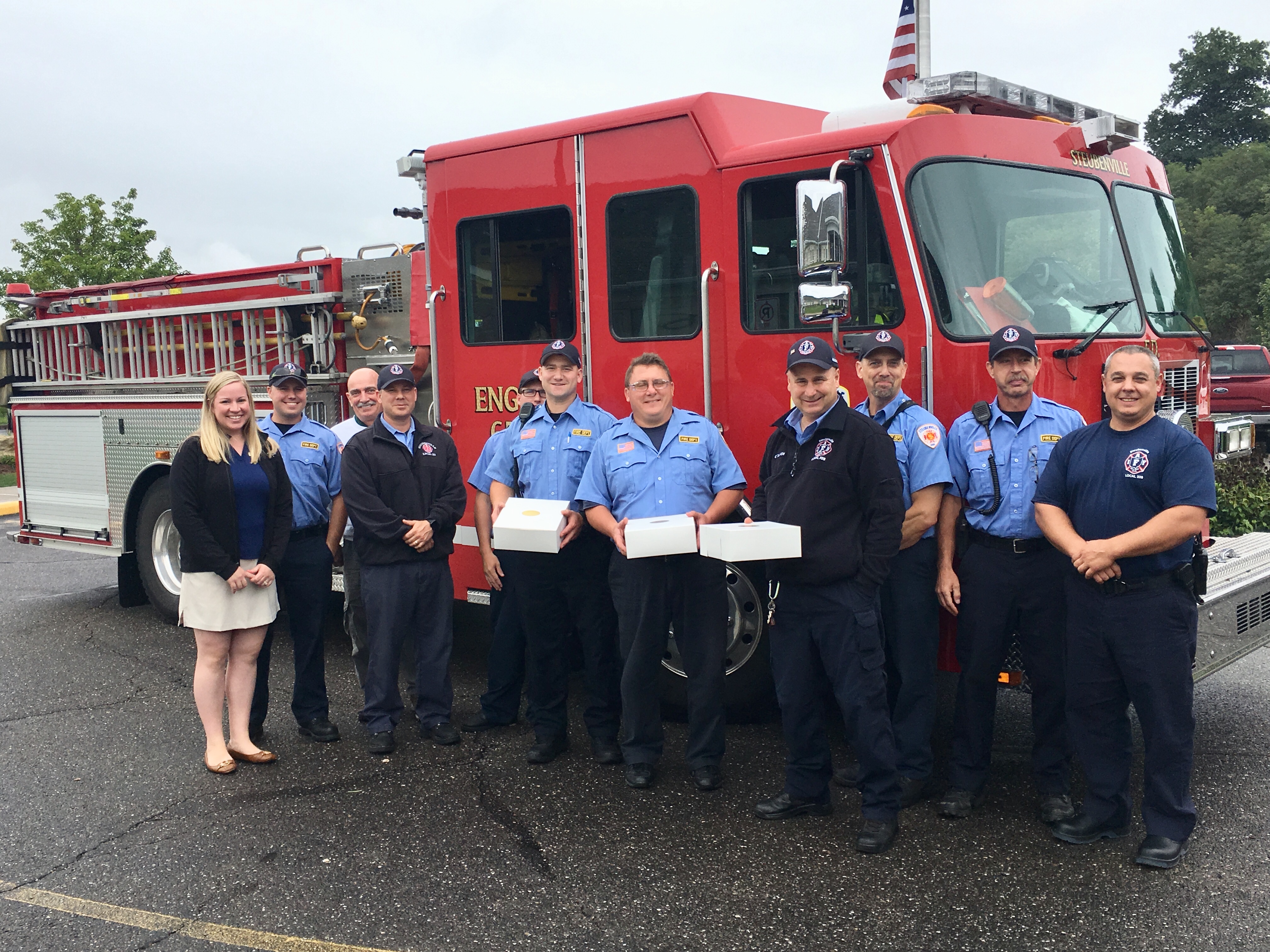 